Supporting Information 1An efficient one-pot synthesis of novel isatin-based 2-amino thiazol-4-one conjugates using MgO nanoparticles in aqueous mediaRobabeh Baharfar* and Narges ShariatiFaculty of chemistry, university of Mazandaran, Babolsar, Iran1H NMR of compound 4a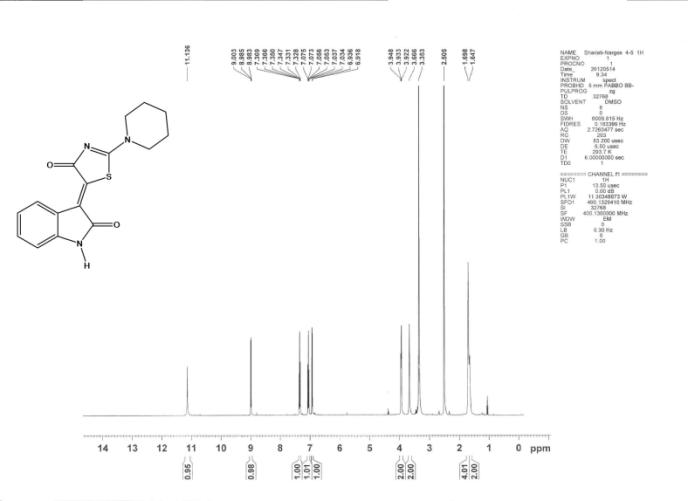 13C NMR of compound 4a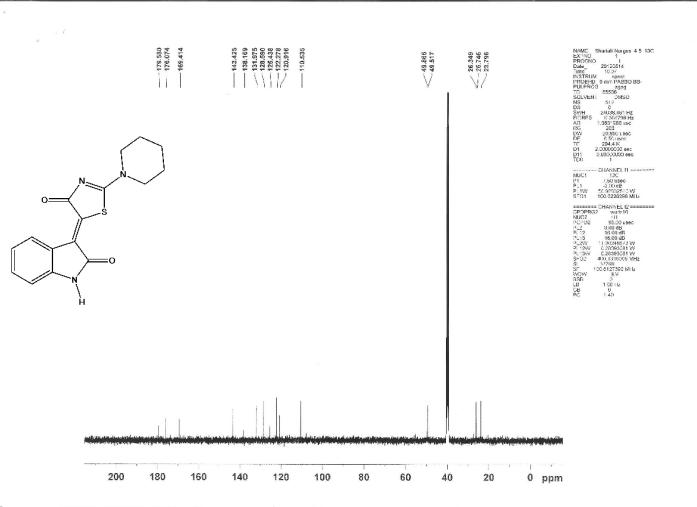 1H NMR of compound 4b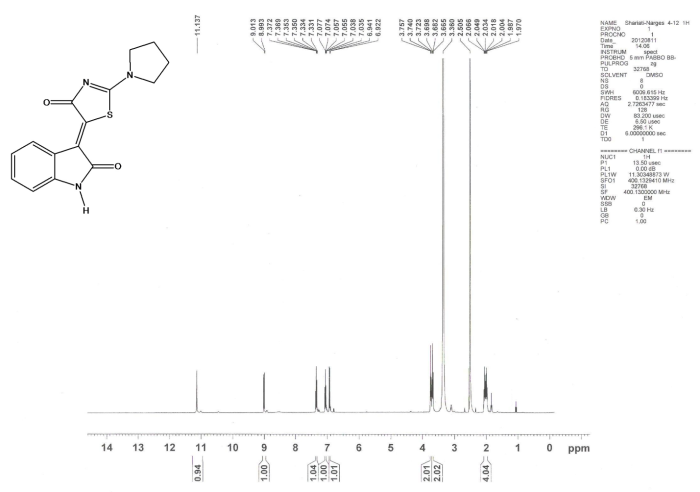 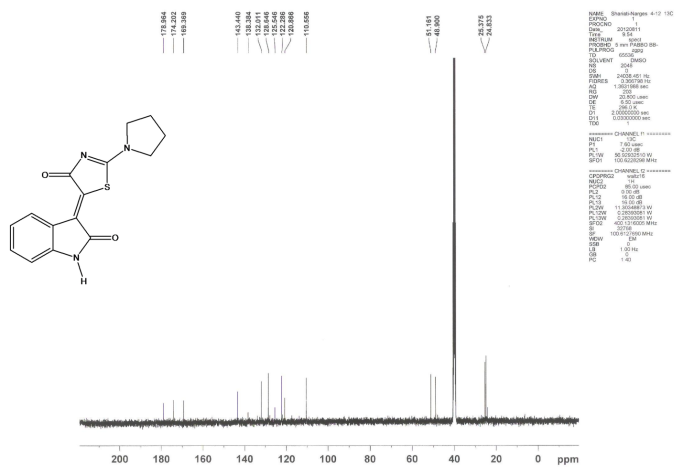 13C NMR of compound 4b1H NMR of compound 4c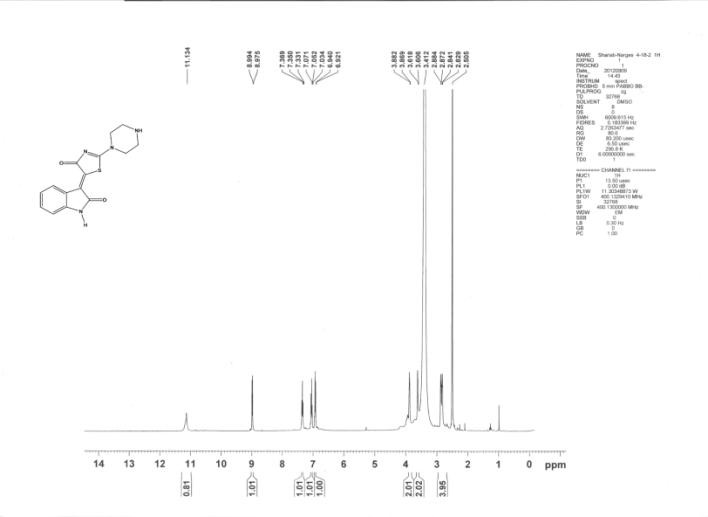 13C NMR of compound 4c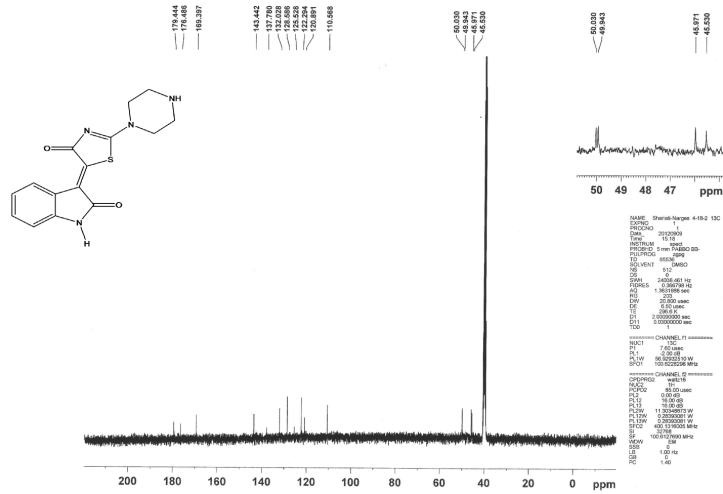 1H NMR of compound 4d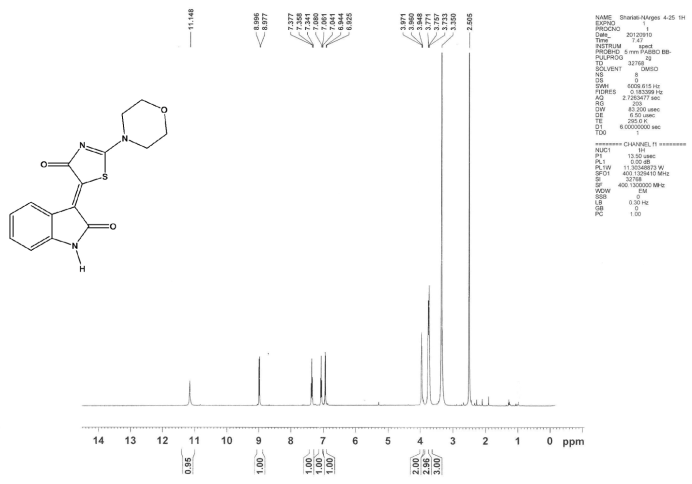 13C NMR of compound 4d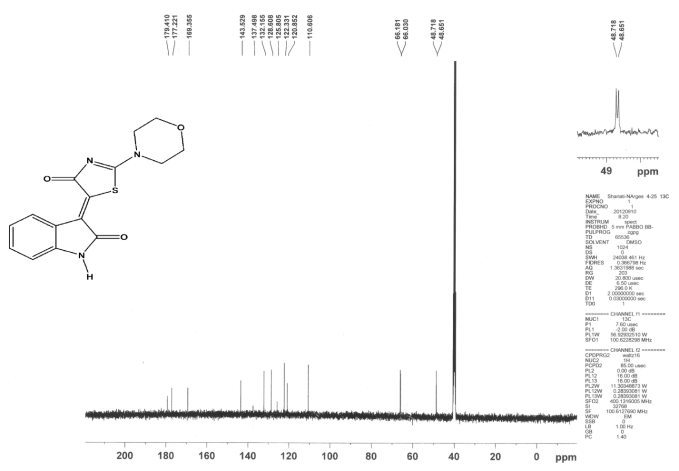 1H NMR of compound 4e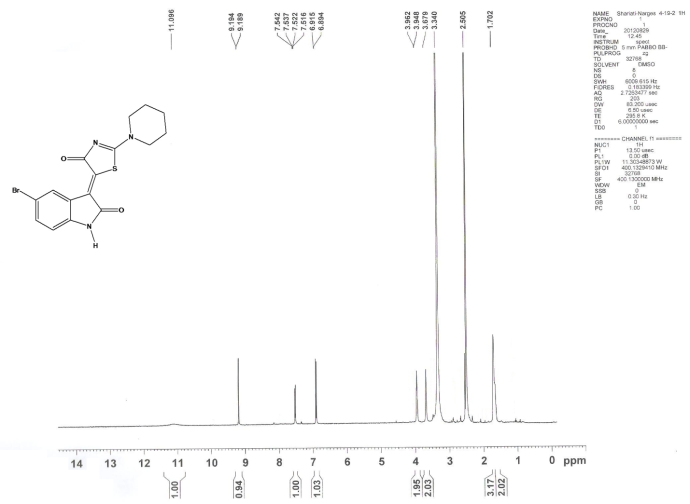 13C NMR of compound 4e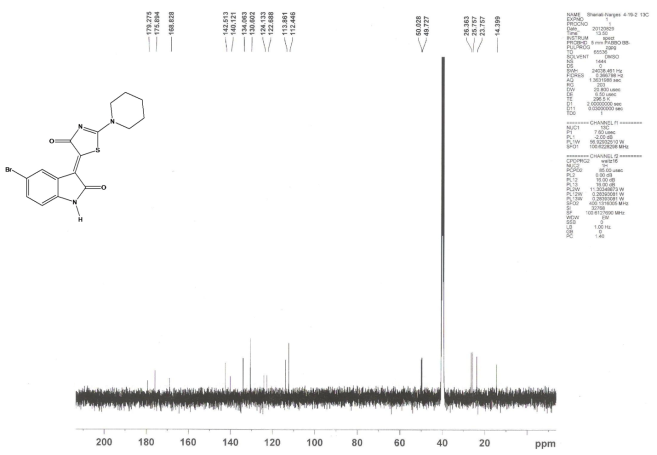 1H NMR of compound 4f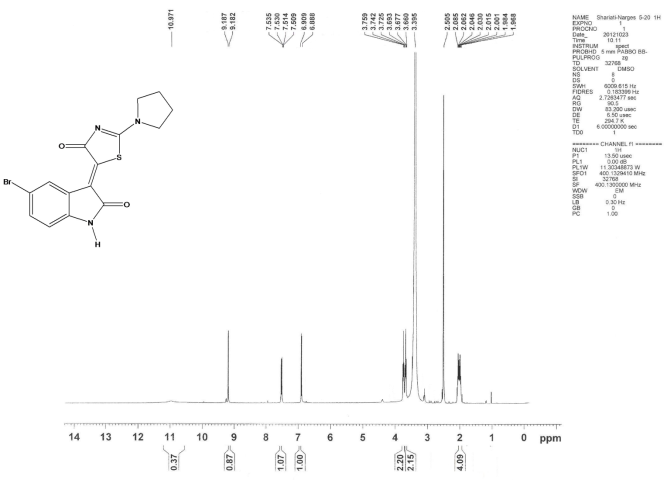 13C NMR of compound 4f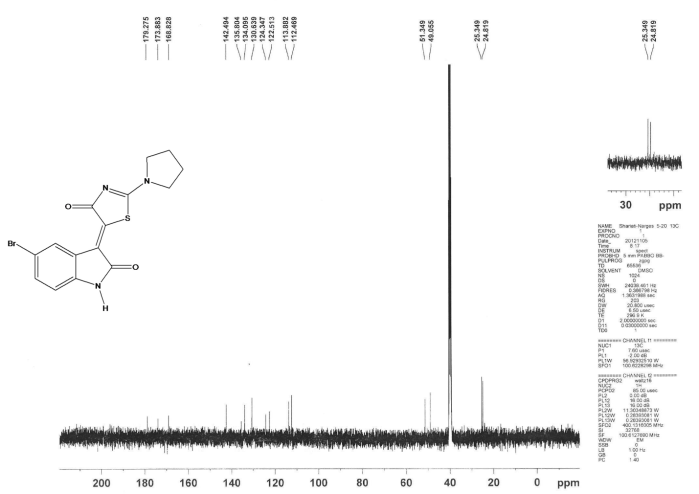 	1H NMR of compound 4g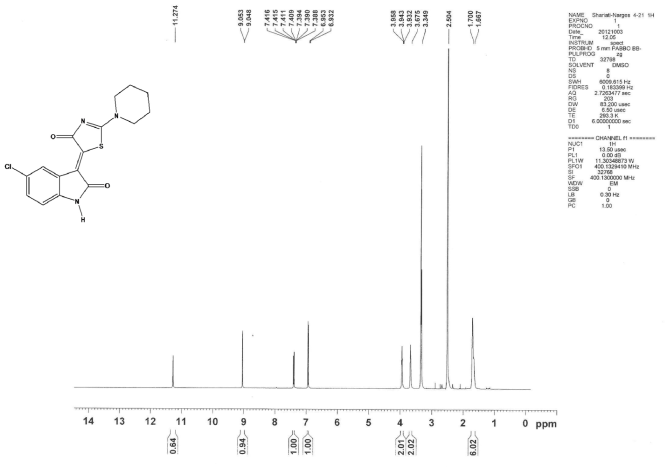 13C NMR of compound 4g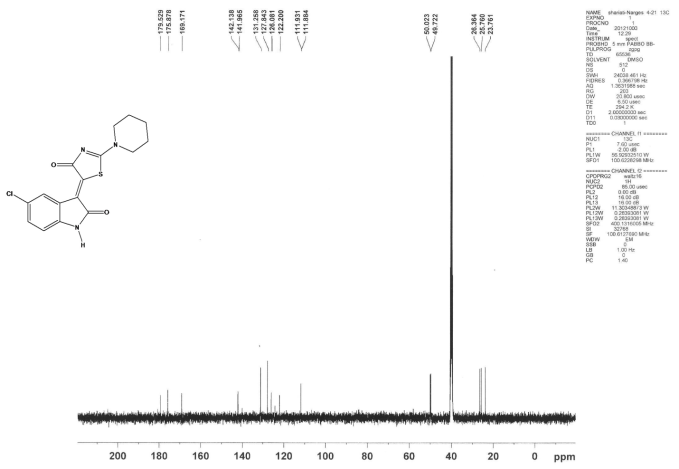 1H NMR of compound 4h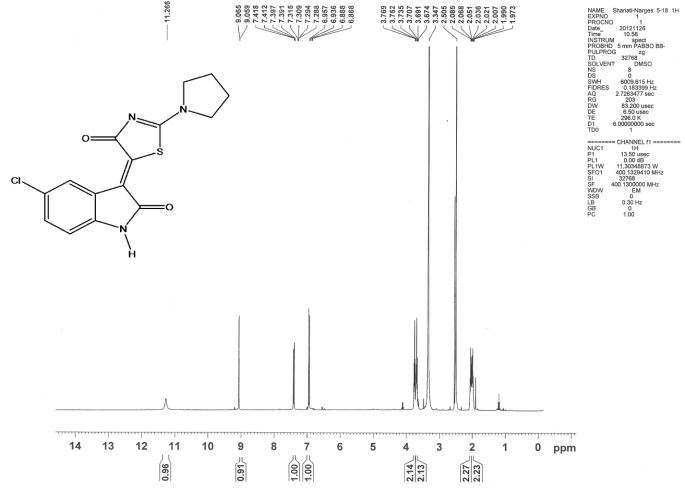 13C NMR of compound 4h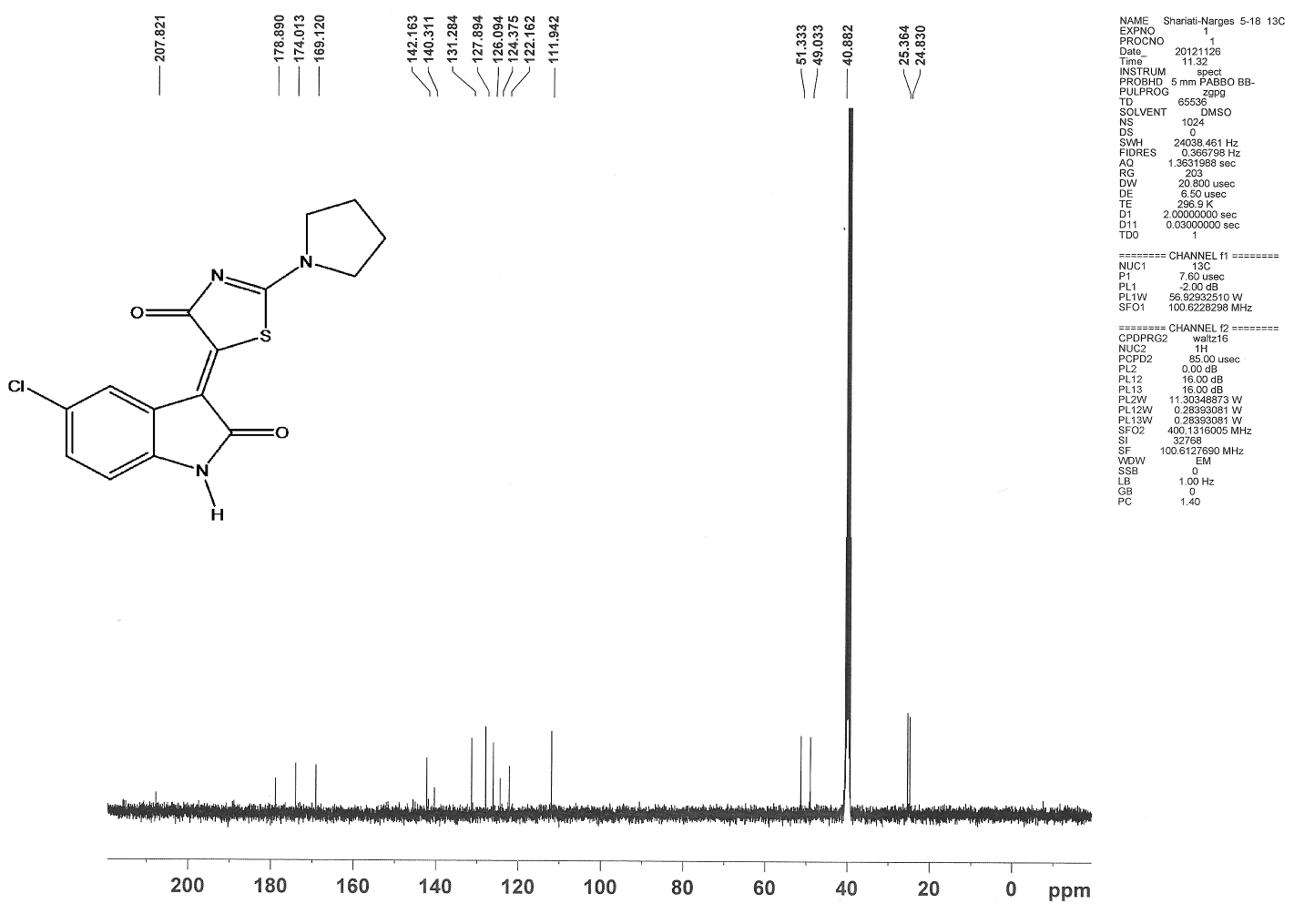 1H NMR of compound 4i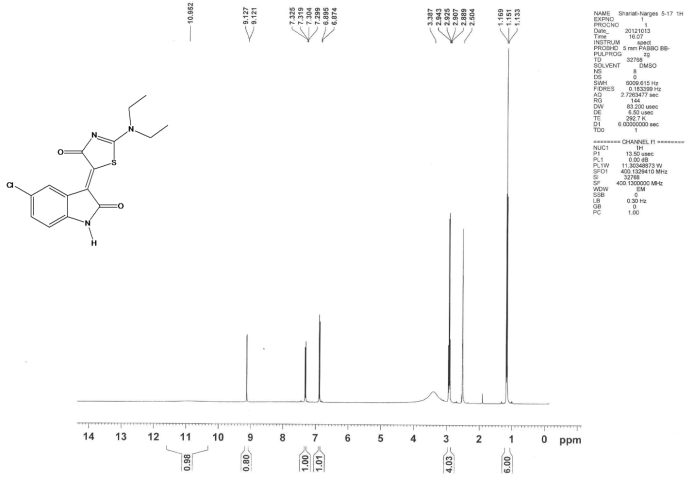 13C NMR of compound 4i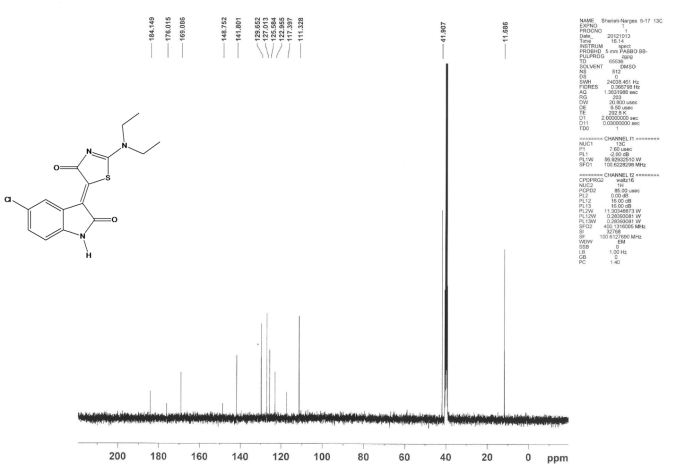 1H NMR of compound 4j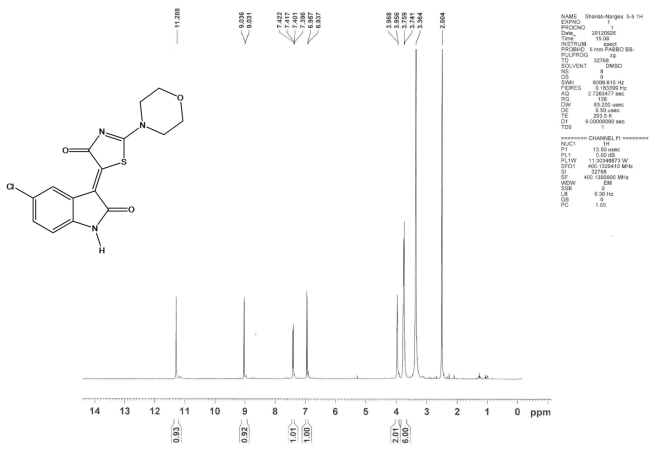 13C NMR of compound 4j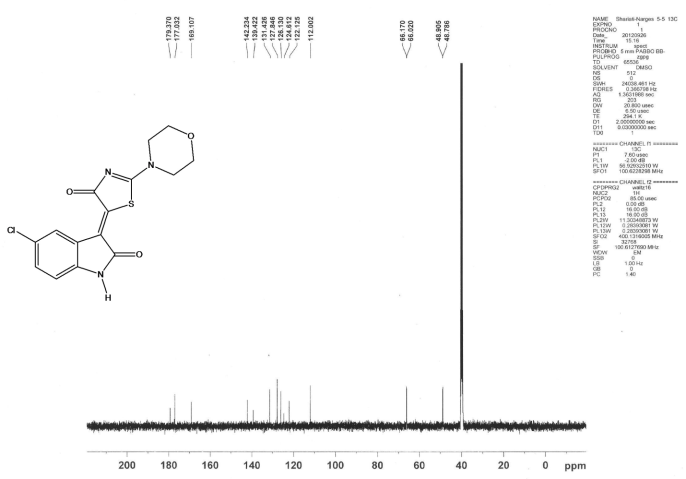 1H NMR of compound 4k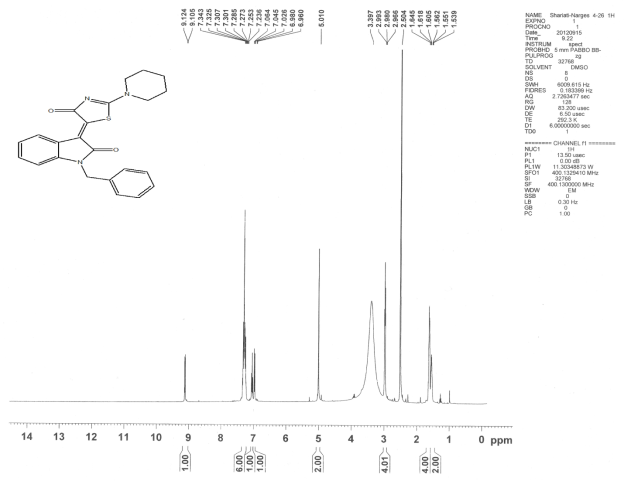 13C NMR of compound 4k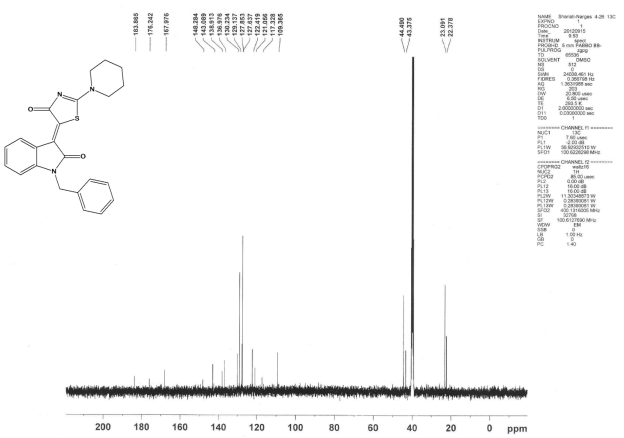 1H NMR of compound 4l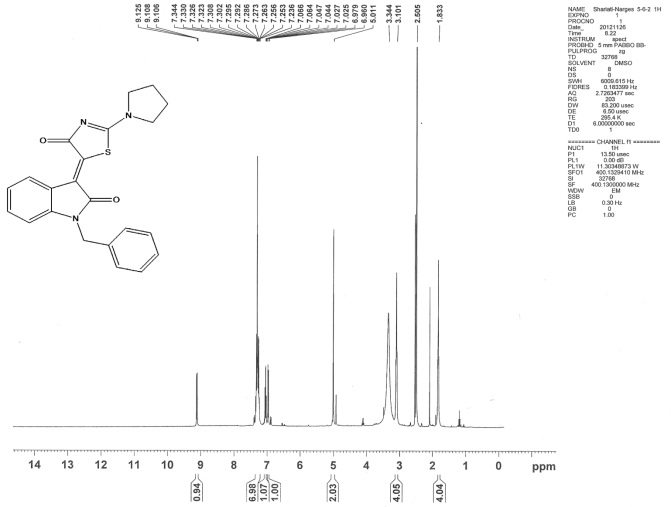 13C NMR of compound 4l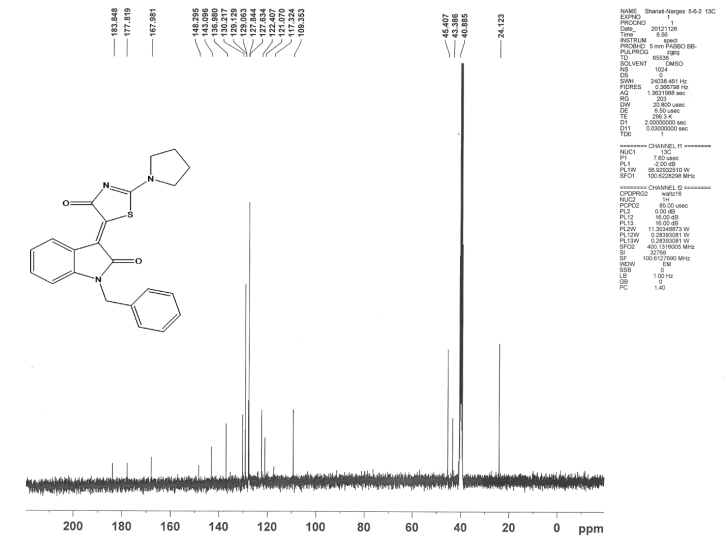 1H NMR of compound 4m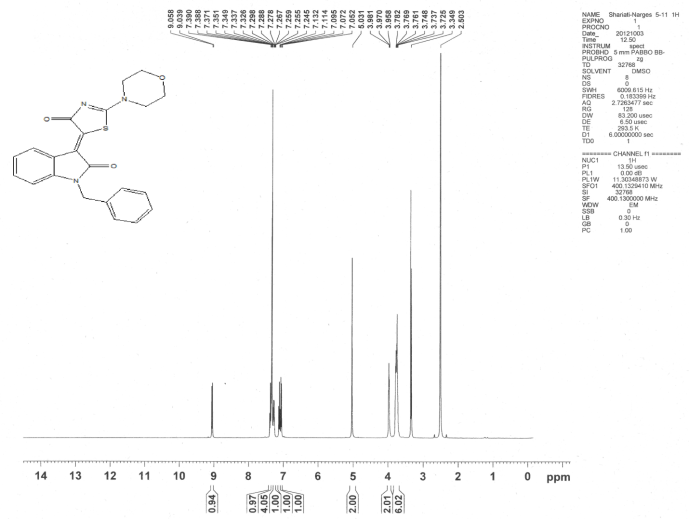 13C NMR of compound 4m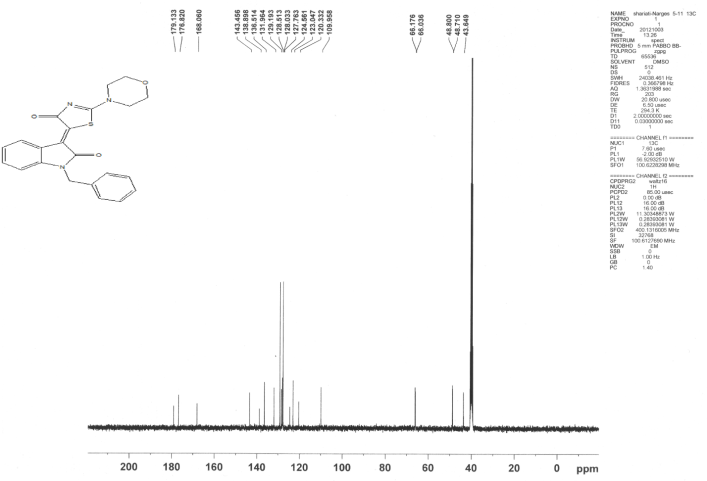 1H NMR of compound 4n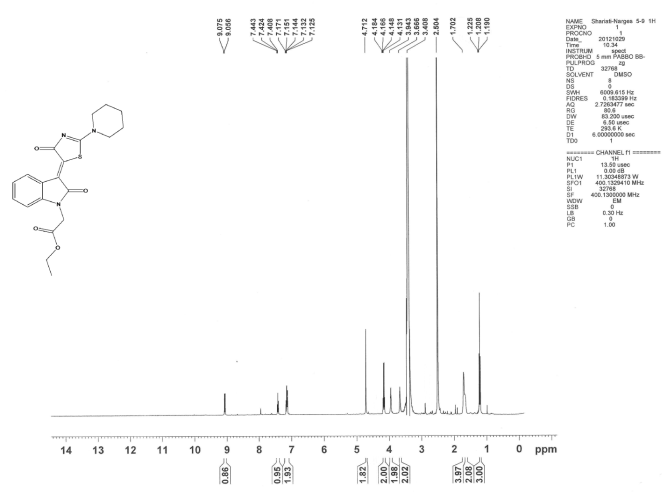 13C NMR of compound 4n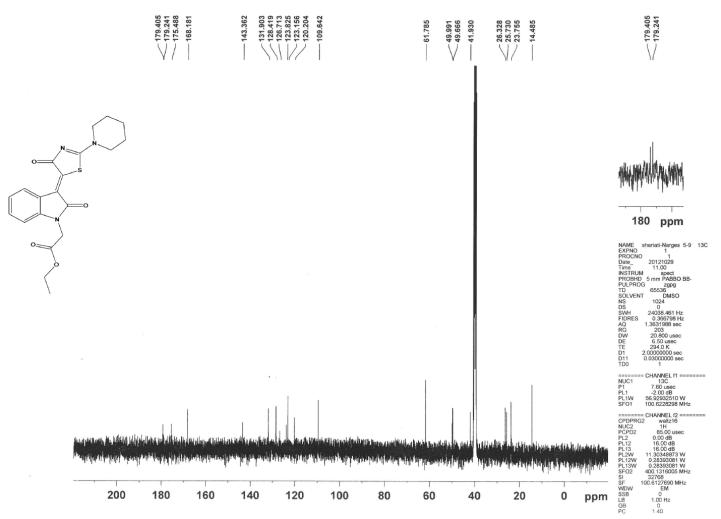 1H NMR of compound 4o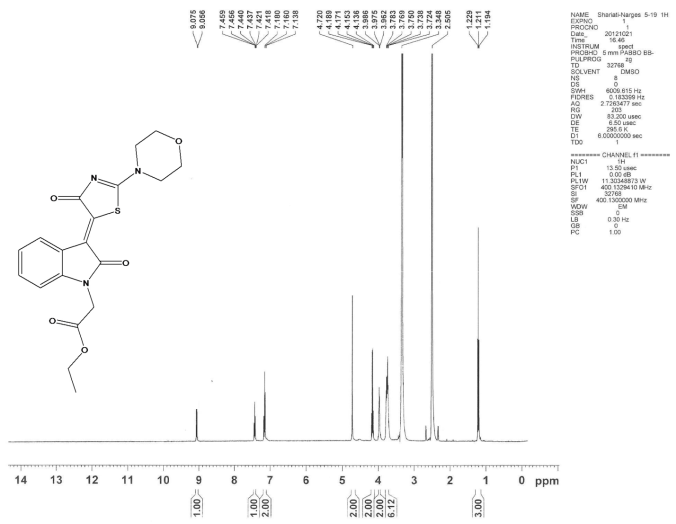 	13C NMR of compound 4o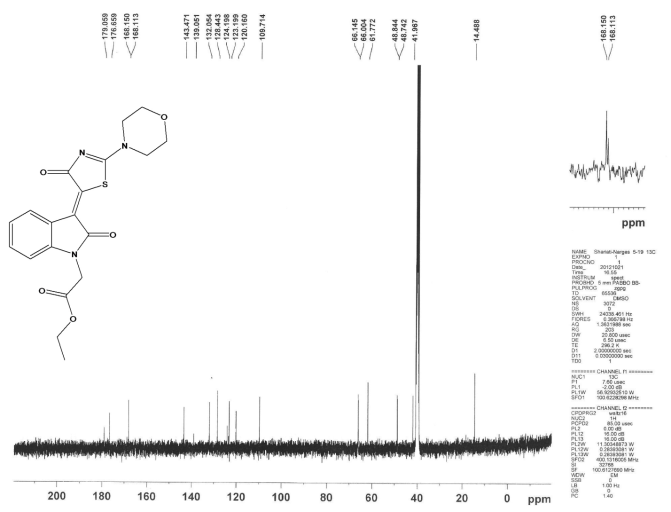 	1H NMR of compound 4p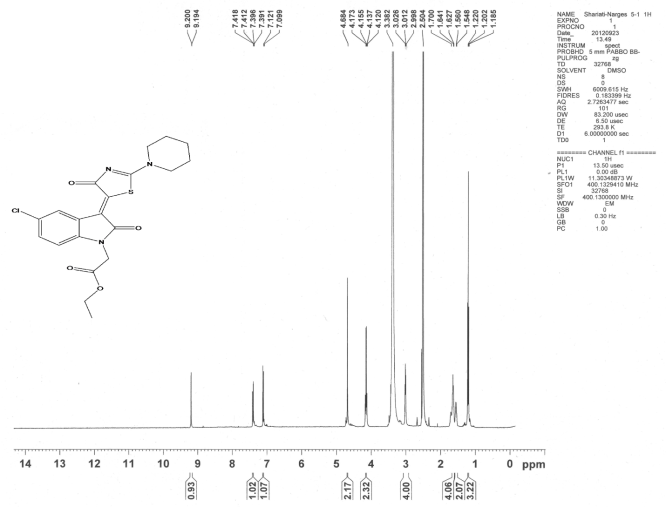 13C NMR of compound 4p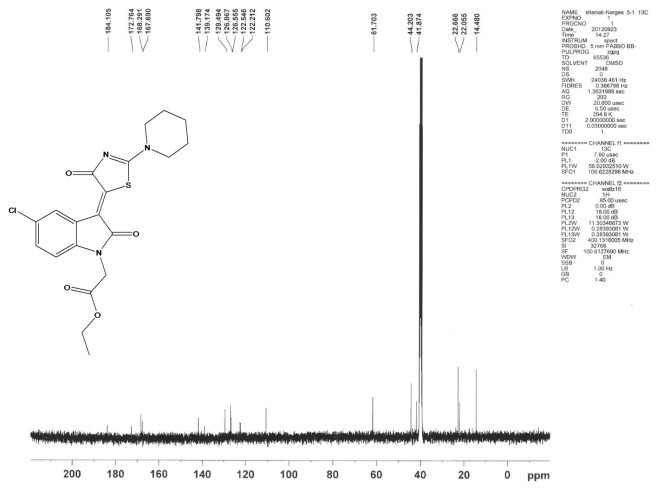 